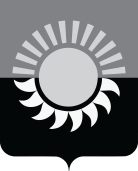 РОССИЙСКАЯ ФЕДЕРАЦИЯКемеровская область – КузбассМуниципальное образование – Осинниковский городской округ Администрация Осинниковского городского округаПОСТАНОВЛЕНИЕ 15.06.2022                                                                                                           № 	661-нпО внесении изменений в постановление администрации Осинниковского городского округа от 31.05.2021 № 434-нп «Об утверждении муниципальной программы «Управление муниципальными финансами Осинниковского  городского округа» на 2021 – 2024 годы»В соответствии со статьей 179 Бюджетного кодекса Российской Федерации, постановлением администрации Осинниковского городского округа от 27.05.2021 № 417-нп «Об утверждении Положения о муниципальных программах Осинниковского городского округа Кемеровской области – Кузбасса»:1. Внести в постановление администрации Осинниковского городского округа от 31.05.2021 № 434-нп «Об утверждении муниципальной программы «Управление муниципальными финансами Осинниковского  городского округа» на 2021 – 2024 годы» (в редакции постановлений администрации Осинниковского городского округа от 14.09.2021           № 819-нп, от 01.02.2022 № 96-нп) (далее – постановление) следующие изменения:1.1. В муниципальной программе «Управление муниципальными финансами Осинниковского  городского округа» на 2021 – 2024 годы» (далее – муниципальная программа), утвержденной постановлением:1.1.1. Позицию «Объемы и источники финансирования муниципальной программы в целом и с разбивкой по годам ее реализации» паспорта муниципальной программы изложить в следующей редакции:«  ».1.1.2. В разделе 3 после строки:« »дополнить строкой: «».1.1.3. В разделе 4  после строки:«											             »дополнить строкой: «».1.1.3. В разделе 5  после строки:«										                         »дополнить строкой: «».2. Опубликовать настоящее постановление в газете «Время и Жизнь» и разместить на официальном сайте Осинниковского городского округа Кемеровской области - Кузбасса.3. Настоящее постановление вступает в силу со дня официального опубликования и распространяет свое действие на правоотношения, возникшие с 04.05.2022.4. Контроль за исполнением настоящего постановления возложить на заместителя Главы городского округа по финансам – начальника Финансового управления администрации Осинниковского городского округа Э.А. Баландину.Глава Осинниковскогогородского округа 				                                                                     И.В. РомановС постановлением ознакомлен,с возложением обязанностей согласен   	  	         	           		                     Э.А. Баландина				                              	            (дата)                                    (подпись)Л.В. Федорова 4-50-01Объемы и источники финансирования муниципальной программы в целом и с разбивкой по годам ее реализацииОбъем финансового обеспечения на реализацию муниципальной программы составляет 1373,7 тыс. рублей, в том числе по годам:2021 год –  18,1 тыс.рублей2022 год –  246,4 тыс.рублей2023 год – 767,8 тыс. рублей2024 год – 341,4 тыс.рублейиз них:средства бюджета Осинниковского городского округа   1373,7 тыс. рублей, в том числе по годам:2021 год –   18,1 тыс.рублей2022 год – 246,4 тыс.рублей2023 год -  767,8 тыс. рублей2024 год –  341,4 тыс. рублейМероприятие 2.3Контроль за наличием и состоянием просроченной кредиторской задолженности органов исполнительной власти  Осинниковского городского округа и подведомственных ему учреждений, принятие мер, способствующих снижению накопленной просроченной задолженностиМероприятие проводится в соответствии с постановлением администрации Осинниковского городского округа  от 18.05.2020 №302-п «Об утверждении плана мероприятий («дорожной карты»)  по погашению (реструктуризации) кредиторской задолженности  Осинниковского городского округа и бюджетных и автономных учреждений Осинниковского городского округа»Отношение объема просроченной кредиторской задолженности Осинниковского городского округа к расходам бюджета (ПЭ3), процентовРассчитывается по формуле:ПЭ3=ПКРЗ/Рх100где:ПКРЗ – объем просроченной кредиторской задолженности бюджета Осинниковского городского округа;Р – общий объем расходов бюджета Осинниковского городского округаМероприятие 2.4 Поощрение победителей конкурса 
«Лучших практик применения технологий бережливого производства на территории Осинниковского городского округа»Мероприятие проводится в рамках постановления администрации Осинниковского городского округа от 10.03.2022 №206-п «О проведении в муниципальном образовании Осинниковский городской округ конкурса «Лучших практик применения технологий бережливого производства на территории Осинниковского городского округа»Количество проектов, признанных победителями конкурса Абсолютное количество проектов, признанных победителями конкурса, подтвержденных протоколом конкурсной комиссииМероприятие 1.5 Формирование резервного фонда администрации Осинниковского городского округа (Резервный фонд администрации Осинниковского городского округа) Всегов том числе кредиторская задолженность предшествующих периодов0,0100,0100,0100,0Мероприятие 1.5 Формирование резервного фонда администрации Осинниковского городского округа (Резервный фонд администрации Осинниковского городского округа) Бюджет Осинниковского городского округа0,0100,0100,0100,0Мероприятие 2.4 Поощрение победителей конкурса 
«Лучших практик применения технологий бережливого производства на территории Осинниковского городского округа»Всегов том числе кредиторская задолженность предшествующих периодов0,060,00,00,0Мероприятие 2.4 Поощрение победителей конкурса 
«Лучших практик применения технологий бережливого производства на территории Осинниковского городского округа»Бюджет Осинниковского городского округа0,060,00,00,0Мероприятие 2.3Контроль за наличием и состоянием просроченной кредиторской задолженности органов исполнительной власти  Осинниковского городского округа и подведомственных ему учреждений, принятие мер, способствующих снижению накопленной просроченной задолженностиОтношение объема просроченной кредиторской задолженности Осинниковского городского округа к расходам бюджета (ПЭ3)процентов0000Мероприятие 2.4 Поощрение победителей конкурса 
«Лучших практик применения технологий бережливого производства на территории Осинниковского городского округа»Количество проектов, признанных победителями конкурсаединиц0300